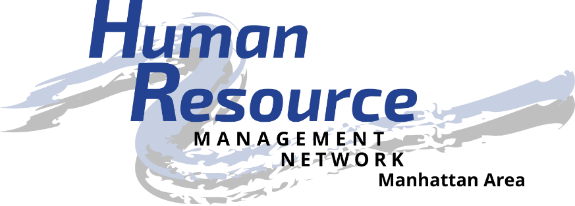 Job DescriptionPosition: Diversity DirectorPosition Summary: Monitor, evaluate and relay, on a continuing basis, local activities concerning diversity issues. Identify and initiate opportunities to educate the community in efforts to enhance diversity and inclusion in the area and within the HR profession.Responsible To: Members of the chapterChapter president and board of directorsState council diversity directorEssential Duties and Responsibilities: Develop and/or distribute information and materials to chapter members to promote diversity in the workplace.Keep membership aware of successful diversity and inclusion efforts within the community.Recruit diverse individuals for membership in the chapter.Encourage members to participate in and consider chapter leadership roles.Assist in identifying diverse speakers for programs, workshops and conferences, including speakers to talk about diversity and inclusion.Promote diversity and inclusion issues and solutions within the region.Collaborate with community leaders to identify programs that will increase and positively impact diversity and inclusion efforts within the region.Participate in the development and implementation of short-term and long-term strategic planning for the chapter.Represent the chapter in the human resource community.Attend all monthly membership and board of director’s meetings.Other Duties and Responsibilities: Provide contacts and resources to help grow and develop the organization and its members.As an active Board member, submit agenda items for board and chapter meetings, ask critical questions, and assist with Board decisions that affect Chapter membership.Must be in “good standing” within the Chapter.Know or build knowledge about the Chapter and SHRM.  Follow SHRM Code of Ethics.Stay informed of human resource trends and timely issues affecting the profession and organization.Assist with social media applications.Maintain confidentiality of chapter board issues and membership data.Maintain adequate records for use by successors and other board members.SHRM membership is strongly encouraged.Requirements: Present a professional appearance and friendly mannerBe dependable and punctualWillingness to participate and engage in chapter and community activities as a volunteerBe courteous and personable when dealing with the publicBe self-directed, willing to take initiative, and detail-orientedRespect and maintain confidentiality of HRMN volunteers, partners, and donorsComputer skills are desired, but not necessaryTraining & Resources: Attend Volunteer Leadership AcademyHRMN By-lawsHRMN website http://hrmn.shrm.orgVolunteer Leadership Resource Center website http://community.shrm.org/vlrc/home SHRM website http://shrm.org Time Commitment: Once per month for board meeting (approximately 1.5 hours, typically 8:00 – 9:30 am)Once per month for membership meeting (approximately 1.5 hours)Attend committee meetings and community meetings (approximately 3 hours per month)(These times are dependent on activities and involvement of the incumbent)Benefits: Volunteer opportunitiesCommunity involvementApply, develop and improve leadership skillsBuild and improve your HR competenciesExpand your professional network – locally, regionally and nationallyShare your knowledge and learn from othersBuild relationships of trustBe a recognized catalyst for the HR professionBe recognized by external stakeholders for your HR expertiseHuman Resource Management Network of Manhattan, KS, an affiliate of the Society for Human Resource Management, is located in the heart of the Flint Hills of eastern Kansas. Membership is composed of management and administrative level persons responsible for human resource related activities in the organizations. Our local chapter includes members from several local communities and surrounding counties. We are a local resource for networking, information, professional development, and continued support of excellence in Human Resources. For more information, visit www.hrmn.shrm.org.  